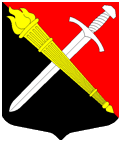 АДМИНИСТРАЦИЯМуниципальное образование Тельмановское сельское поселение Тосненского района Ленинградской областиП О С Т А Н О В Л Е Н И Е«18» декабря  2020 г.                                                                                     № 245 	В соответствии с Жилищным Кодексом Российской Федерации, Областным законом Ленинградской области от 26.10.2005 № 89-ОЗ «О порядке ведения органами местного самоуправления  Ленинградской области  учета граждан в качестве нуждающихся в жилых помещениях, предоставляемых по договорам социального найма», постановлением администрации муниципального образования Тельмановское  сельское  поселение  Тосненского  района  Ленинградской  области от 18.12.2020 № 240 «О признании Колупаевой С.Т., нуждающейся в жилых помещениях, предоставляемых по договорам социального найма», руководствуясь рекомендациями общественной жилищной комиссии при администрации МО Тельмановское  сельское  поселение  Тосненского  района  Ленинградской  области от 15.12.2020 № 08/2020, администрация  муниципального  образования  Тельмановское  сельское  поселение  Тосненского  района  Ленинградской  областиПОСТАНОВЛЯЕТ:1. Внести изменение Список граждан, состоящих на учете в качестве нуждающихся в жилых помещениях, предоставляемых по договорам социального найма по состоянию на 28 мая 2020 года, утвержденный  постановлением администрации МО Тельмановское сельское поселение Тосненского района Ленинградской области от 28.05.2020 № 95, дополнив его следующей позицией:2. Настоящее постановление вступает в силу с момента официального опубликования.3. Контроль  за  исполнением  постановления  возложить на заместителя главы администрации  О.А. Крюкову.Глава администрации                                                                     С.А. ПриходькоО внесении изменений в Список граждан, состоящих на учете в качестве нуждающихся в жилых помещениях, предоставляемых по договорам социального найма по состоянию на 28 мая 2020 года, утвержденный  постановлением администрации МО Тельмановское сельское поселение Тосненского района Ленинградской области от 28.05.2020 № 95 № п/пФ.И.О.Дата постановки на учет15Колупаева С.Т.18.12.2020